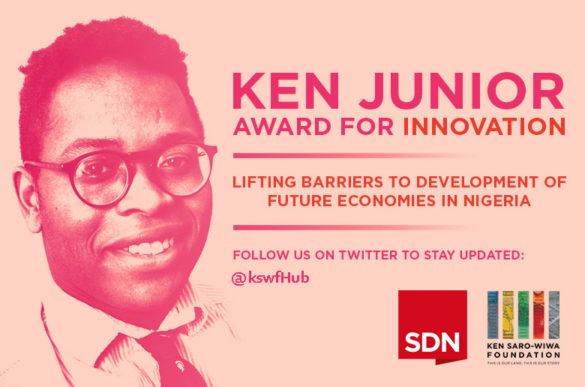 The Ken Jr. Award for InnovationAPPLICATION FORMSECTION 1PERSONAL INFORMATIONNameDate of BirthNationality/State of Origin                                                                                                                                                   	GenderMedical Disability?SECTION 2CONTACT DETAILS HOME ADDRESSMOBILE NUMBER Email Skype IDSocial Media HandlesSECTION 3BUSINESS PROFILEBusiness/Company NameBusiness/Company AddressWebsite/Company PagesAbout MeLeadership skills and ExperiencePersonal AchievementElevator PitchDetailed DescriptionWhat is new, interesting or different about your product/service/idea?Problem SolvedHow does your idea/product/service leverage on technology?Business StageSustainable Development GoalsBusiness ImpactChallengesExplain briefly what you hope to achieve from participating in the KEN JR. AWARD programSECTION 4COMPANY STRUCTUREIs your company registered?Do you have any business partners?What is your primary role?What is the strength of your team?SECTION 5MARKET POTENTIALHow big is the market your idea/product/service intends to address?How will you get revenue?Marketing strategyList your top 3 competitorsDifferentiating FactorsWhat is your current milestone for your business?What is your next milestone and how long will it take you to reach it?SECTION 6FINANCIALSWhat is the total amount of cash invested to date in this startup?What are your current monthly cash expenses?How much revenue has your startup generated since inception?How much profit has the business made since inception?What is the projected break-even volume (quantity) for the business?What is the projected break-even revenues for the business?SECTION 7ATTESTATIONHow did you hear about the KEN JR. AWARD?If accepted into the program, will you work full time on this business/idea?Please explain how your startup will use the NGN 500,000 seed funds.If you cannot commit to working full-time on this startup if accepted, please explain why.Have you taken part in any incubation program within the last year?If successful in your application, what impact would winning the award have on your business within six (6) months?Street Address:City/Town:Country:Postal Code:YesNoYesNoYesNo